Załącznik  nr 5 do Umowy RamowejUsługa Dzierżawa Kanalizacji  KablowejRozdział 1. Postanowienia ogólne1)		Niniejszy Załącznik Produktowy określa ramowe warunki współpracy Stron w zakresie dostępu do Kanalizacji     Kablowej     o     parametrach,     wymaganiach     technicznych,     w     terminie i za cenę ustaloną w niniejszym załączniku oraz każdorazowo w Umowie Szczegółowej, (której wzór stanowi Załącznik 1 do niniejszego Załącznika).2)	Strony    zgodnie    oświadczają,    że    każdorazowa    Umowa    Szczegółowa    zaakceptowana i podpisana przez OSD i OI stanowić będzie integralną część Umowy Ramowej.3)		OSD  nie  może  bez  uprzedniej,  pisemnej  zgody  OI  (udzielanej  pod  rygorem  nieważności), samowolnie wykonywać przeróbek lub zmian w udostępnionej Kanalizacji Kablowej.4)		Strony zobowiązują się do prawidłowego prowadzenia prac lub eksploatacji Kanalizacji Kablowej, tak, aby nie spowodować przerw w świadczeniu usług, będących następstwem uszkodzeń kabli telekomunikacyjnych.5)	OSD   zobowiązuje   się   do   wykorzystywania   Kanalizacji   Kablowej   w   sposób   zgodny z postanowieniami Załącznika Produktowego oraz Umów Szczegółowych.6)	OI  zobowiązuje  się  utrzymywać  Kanalizację  Kablową  w  stanie  zdatnym  do  korzystania z niej przez OSD w sposób określony w Umowie Ramowej oraz Umowach Szczegółowych.7)		Jeżeli z powodu wykonywania przez OSD prac wystąpią jakiekolwiek uszkodzenia instalacji OI bądź podmiotów trzecich, wówczas OSD zobowiązuje się do zaspokojenia wszelkich roszczeń OI bądź podmiotów trzecich, mogących wyniknąć w związku z powstałymi uszkodzeniami.8)		OSD, wykonując działania w ramach Umowy Ramowej, może działać poprzez podmioty działające na jego zlecenie. OSD odpowiada za działania i zaniechania tych podmiotów jak za własne.9)	Realizacja Umowy Szczegółowej odbywa się zgodnie z postanowieniami podpisanej przez StronyUmowy Ramowej.Rozdział 2. Usługa1)		Usługa polega na umożliwieniu OSD dostępu i korzystania z Kanalizacji Kablowej w celu ułożenia kabli telekomunikacyjnych.2)		Usługa pozwala OSD na zbudowanie na bazie kanalizacji kablowej OI własnej sieci kablowej z koniecznością doprowadzenia na swój koszt własnej kanalizacji do kanalizacji OI.3)		W  celu  stwierdzenia,  czy  OSD  nie  narusza  postanowień  Umowy  Ramowej  lub  Umów Szczegółowych, OI ma prawo przeprowadzić w każdym czasie kontrolę wykorzystania Kanalizacji Kablowej w uzgodnionym przez Strony terminie i w obecności przedstawiciela OSD.4)		W  przypadku  niestawienia  się  przedstawiciela  OSD  w  umówionym  terminie,  OI  dokona jednostronnie kontroli.5)	Wszelkie prace, jakie będą wykonywane przez OSD lub podmioty działające w jego imieniu,na Kanalizacji  Kablowej  OI,   muszą  być  wykonywane  zgodnie  z  projektem  technicznym zaakceptowanym przez OI, a same prace zbliżeniowe wykonywane muszą być pod nadzorem OI na zasadach ogólnych określonych w Umowie Ramowej.6)	Modernizacja kabli telekomunikacyjnych w Kanalizacji Kabloweja)  modernizacja  kabli  telekomunikacyjnych  w  Kanalizacji  Kablowej  polega  na  umieszczeniu kabla telekomunikacyjnego OSD o parametrach innych niż określone w Projekcie Technicznym i wymaga zmiany Umowy Szczegółowej,b) w celu modernizacji kabla telekomunikacyjnego OSD występuje do OI z zapytaniem zgodnie z ustaloną procedurą w §3 poniżej.7)	Współwłasność kabla umieszczonego w Kanalizacji Kabloweja)  OI dopuszcza  udostępnienie Kanalizacji Kablowej  dla potrzeb  umieszczenia w niej  kabliświatłowodowych, w których włókna światłowodowe stanowią odrębną własność OSD.b) OSD posiadający odrębną własność włókien światłowodowych w danym kablu wybierająspośród siebie Zarządcę („Zarządca”), który reprezentuje ich w kontaktach z OI.c)  Stroną do zawarcia Umowy Szczegółowej z OI na udostępnienie Kanalizacji Kablowej jestZarządca.d) Zarządca kabla zobowiązany jest złożyć OI oświadczenie o właścicielach włókien w kablu światłowodowym zainstalowanym w Kanalizacji Kablowej. Oświadczenie powinno być składane przy podpisywaniu Umowy Szczegółowej oraz w przypadku zmiany własności włókien w kablu.8)	Łączenie włókien w kablach dwóch różnych OSD w Kanalizacji kablowej OIa)  w przypadku wniosku OSD złożonego do OI o połączenie kabli telekomunikacyjnych danego OSD z włóknami w kablu telekomunikacyjnym innego OSD, OI wyraża zgodę na połączenie kabli dwóch OSD w Kanalizacji Kablowej OI, pod warunkiem istnienia takich możliwości technicznych. Niewyrażenie zgody ze względu na brak możliwości technicznych wymaga podania przyczyn.b) niezależnie  od  wniosku,  o  którym  mowa  powyżej,  OSD  przekazuje  do  OI  oświadczenie drugiego zainteresowanego OSD o wyrażeniu zgody na połączenie włókien kabli telekomunikacyjnych.c) wszelkie spory pomiędzy OSD dotyczące współpracy w ramach łączenia włókien kabli tychOSD w Kanalizacji kablowej są rozstrzyganie wyłącznie przez tych OSD, bez udziału OI.d) OI  nie  ponosi  odpowiedzialności  za  ewentualne  szkody  lub  nieprawidłowości  związane z wykonanym połączeniem.9)	Prace eksploatacyjne dotyczące dostępu do Kanalizacji Kablowej  i Nadzór OI odbywają sięzgodnie z zasadami zawartymi w Umowie Ramowej.10)  OI nie ponosi odpowiedzialności z tytułu uszkodzeń fizycznych (Awaria) powstałych na kablu OSD, a Usługa Dzierżawy Kanalizacji nie jest objęta SLA. Wyjątek stanowi sytuacja, gdzie OSD uzgodni z OI warunki współpracy w zakresie serwisu kabla światłowodowego OSD.Rozdział 3.  Procedura  zawierania Umowy Szczegółowej1)   W   celu   ustalenia   możliwości   zawarcia   Umowy   Szczegółowej   OSD   powinien   wystąpić do OI z Zapytaniem o  możliwość  dostępu do Kanalizacji Kablowej  (Zapytanie),  którego  wzór stanowi Załącznik nr 1 do Załącznika Produktowego.2)		W przypadku stwierdzenia jego niekompletności OI wskazuje braki i  wzywa  OSD w formie pisemnej do uzupełnienia Zapytania lub udzielenia dodatkowych wyjaśnień na piśmie.3)   OSD w terminie 10 (dziesięciu) DR od dnia otrzymania wezwania, przesyła uzupełnione Zapytanie, pod rygorem zwrotu Zapytania.4)  W terminie 10 (dziesięciu) DR (nie wliczając czasu doręczenia wezwania do uzupełnienia oraz doręczenia uzupełnienia Zapytania), począwszy od dnia otrzymania przez OI Zapytania, OI udzieli pisemnej odpowiedzi, co do możliwości dostępu do Kanalizacji Kablowej, w której:udziela odpowiedzi negatywnej podając przyczynę odmowy wydania Warunków Technicznych wraz ze wskazaniem, które odcinki Kanalizacji Kablowej objęte Zapytaniem są niedostępne,udziela odpowiedzi pozytywnej. W takim przypadku OI dołączy obowiązkowo: Warunki Techniczne ze wskazaniem kluczowych studni (bez studni przelotowych), a w przypadku posiadania map, OI przekaże również szkic przebiegu, na podstawie którego OSD wykona Projekt Techniczny montażu kabli telekomunikacyjnych w Kanalizacji Kablowej. OI wskaże zasady zgodnie z którymi powinien być wykonany Projekt Techniczny,wskazuje możliwości rozwiązania alternatywnego. W takim przypadku OI dołączy obowiązkowo: Warunki Techniczne, ze wskazaniem kluczowych studni (bez studni przelotowych),  a  w  przypadku  posiadania  map,  OI  przekaże  również  szkic  przebiegu, na podstawie którego OSD wykona Projekt Techniczny montażu kabli telekomunikacyjnych w Kanalizacji Kablowej. OI wskaże zasady, zgodnie z którymi powinien być wykonany Projekt Techniczny.a)		w  sytuacji,  gdy  OSD  w  pełni  zaakceptuje  rozwiązanie  alternatywne,  potwierdza  jedynie do OI akceptację przekazanego przez OI rozwiązania alternatywnego w terminie nie dłuższym niż 10 (dziesięć) DR od dnia otrzymania od OI rozwiązania alternatywnego, po czym OSD przystępuje do wykonania Projektu Technicznego.b)   OI, w odpowiedzi pozytywnej oraz rozwiązaniu alternatywnym wskaże również:- osobę upoważnioną do zaakceptowania Projektu Technicznego w imieniu OI,- osobę odpowiedzialną za bieżące kontakty z OSD w zakresie związanym z opracowaniem Projektu   Technicznego,   za   pośrednictwem   której   OSD   przekaże   Projekt   Techniczny do akceptacji przez wskazaną powyżej osobę upoważnioną.c)	udzielając odpowiedzi pozytywnej OI dokonuje jednocześnie nieodpłatnej rezerwacji wolnychzasobów  na  potrzeby  OSD  w  zakresie  wynikającym  z  Zapytania,  maksymalnie  na okres30 (trzydziestu) DR, licząc od daty wysłania do OSD pozytywnej odpowiedzi OI - zwanej dalejOkresem Rezerwacji,  natomiast  następne  przedłużenie  rezerwacji  będzie  odpłatne  zgodnie z opłatami ustalonymi w Załączniku Produktowym.d)	wymogu przedstawienia przez OI Warunków Technicznych oraz sporządzania przez OSDProjektu Technicznego nie stosuje się, jeżeli OSD ubiega się o dostęp do Kanalizacji Kablowej udostępnionej przez OI, na podstawie wcześniej zawartej Umowy Szczegółowej - dotyczy zawarcia Umowy Szczegółowej na kolejny okres.5)   Projekt Techniczny, podlegający akceptacji, powinien być przekazany w 1 (jednym) egzemplarzu w wersji papierowej i 1 (jednym) egzemplarzu w wersji elektronicznej (w formacie „PDF”), powinien być opracowany zgodnie z wymaganiami określonymi przez OI.a)		procedura uzgodnienia i akceptacji Projektu Technicznego odbywa się drogą pocztową lub elektroniczną,b)   OI, w razie braku akceptacji Projektu Technicznego, poinformuje o tym OSD na piśmie lub elektronicznie, wskazując szczegółowe uzasadnienie,c)		OI dokonuje akceptacji Projektu Technicznego w terminie 10 (dziesięciu) DR od dnia usunięcia braków przez OSD,d)		OI zwalnia zarezerwowane zasoby w przypadku, gdy w Okresie Rezerwacji OSD nie uzyska akceptacji przez OI Projektu Technicznego montażu kabli telekomunikacyjnych lub Kanalizacji Kablowej wtórnej.6)   W  celu  zawarcia  Umowy  Szczegółowej,  OSD  powinien  wystąpić  do  OI  z  Zamówieniem na Kanalizację  Kablową  w  oparciu  o  Zapytanie  i  ustalony  Projekt  Techniczny  w  OkresieRezerwacji. Wzór formularza wniosku stanowi Załącznik nr 1 niniejszego Załącznika.7)   Przyjęcie do realizacji każdorazowego Zamówienia na Usługę, (którego wzór stanowi Załącznik nr 1), złożonego w oparciu o niniejszą Umowę, następuje zgodnie z Częścią I Rozdziałem 3 Umowy Ramowej.8)   Wzór Umowy Szczegółowej stanowi Załącznik nr 1 do Załącznika Produktowego.9)   Po upływie Okresu Rezerwacji, a także wyznaczonego dodatkowego Okresu Rezerwacji, o ile OSD nie wystąpi do OI z Zamówieniem na Kanalizację Kablową, OI zwalnia uprzednio zarezerwowane zasoby.Rozdział 4. Opłaty1)	Opłaty związane z Dzierżawą Kanalizacji Kablowej określa Cennik stanowiący integralną częśćUmowy Szczegółowej.Rozdział 5. Postanowienia końcowe1)   Integralną częścią niniejszego Załącznika są następujące załączniki:Załącznik nr 1 – Zamówienie na Usługę Dzierżawy Kanalizacji / Umowa Szczegółowa, Załącznik nr 2 – Protokół zdawczo-odbiorczy.OSD	OI………………………………………	…………………………………………(data i podpis)	(data i podpis)Załącznik nr 1 - Zapytanie o Usługę Dzierżawa Kanalizacji KablowejData: ………………………..…….…………………Nr Umowy: ………………………………………….I.	DANE ADRESOWE OSD:Nazwa firmy: Adres:II.	PUNKTY DOSTĘPU:Punkt Dostępu A:Nowe Zamówienie	Przedłużenie okresu dzierżawy\aneksPunkt Dostępu B:III.	SPECYFIKACJA USŁUGI:IV.	TERMIN URUCHOMIENIA I DŁUGOŚĆ TRWANIA USŁUGI:V.	PODPIS OSD:OSD………………………………………………………………(imię i nazwisko, pieczątka, data)Data: ………………………..…….…………………Nr Umowy: ………………………………………….I.	DANE ADRESOWE OSD:Nazwa firmy: Adres:II.	PUNKTY DOSTĘPU:Punkt Dostępu A:Nowe Zamówienie	Przedłużenie okresu dzierżawy\aneksPunkt Dostępu B:III.	SPECYFIKACJA USŁUGI:IV.	ZAŁĄCZNIKI DO ZAMÓWIENIAZaakceptowany przez OI projekt technicznyV.	TERMIN URUCHOMIENIA I DŁUGOŚĆ TRWANIA USŁUGI:VI.	PODPIS OSD:OSD………………………………………………………………(imię i nazwisko, pieczątka, data)Załącznik nr 1 - Umowa Szczegółowa Dzierżawa Kanalizacji KablowejData: ………………………..…….…………………Nr Umowy: ………………………………………….I.	DANE ADRESOWE OSD:Nazwa firmy: Adres:Nowe Zamówienie	Przedłużenie okresu dzierżawy\aneksII.	PUNKTY DOSTĘPU:Punkt Dostępu A:Punkt Dostępu B:III.	SPECYFIKACJA USŁUGI:IV.	TERMIN URUCHOMIENIA I DŁUGOŚĆ TRWANIA USŁUGI:V.	OPŁATYVI.	PODPISY STRON:Załącznik nr 2 - Protokół zdawczo-odbiorczy Dzierżawa Kanalizacji KablowejData: ………………………..…….…………………Nr Umowy: ………………………………………….I.	DANE ADRESOWE:II.	PARAMETRY USŁUGI:III.	PUNKTY ZAKOŃCZEŃ:IV.	UWAGI:Strony stwierdzają zgodność techniczną odebranej Usługi z parametrami określonymi w wyżej wymienionej Umowie, projekcie   technicznym   nr………………………………….……………………..……….,   przydatność   do   korzystania i potwierdzają rozpoczęcie świadczenia Usługi. OSD udziela gwarancji na okres 12 miesięcy od daty podpisania protokołu na wykonane prace ziemne w obrębie sieci należącej do Operatora Infrastruktury. W przypadku wystąpienia błędów w zagęszczeniu gruntu, OSD na wezwanie OI jest zobowiązany do poprawienia nawierzchni w obrębie wykonywanych przez siebie prac pod rygorem naliczenia kary przez OI na rzecz OSD w wysokości 1000 PLN.V.	DATA AKTYWACJI USŁUGI:Data Aktywacji Usługi:VI.	PODPISY STRON:Nazwa obiektu:Adres obiektu:Nazwa obiektu:Adres obiektu:RODZAJ KANALIZACJIRODZAJ KANALIZACJI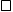 ułożenie w kanalizacji kabla lub mikrokanalizacji o Ø do 8 mm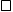 ułożenie w kanalizacji kabla lub mikrokanalizacji o Ø od 9 mm do 12 mm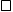 cały otwór Ø 40 mm lub ułożenie w kanalizacji kabla lub mikrokanalizacji o Ø powyżej 12 mm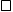 rezerwacja zasobów na okres do 60 Dni RoboczychOkres obowiązywania usługi:Data Aktywacji Usługi:Nazwa obiektu:Adres obiektu:Nazwa obiektu:Adres obiektu:RODZAJ KANALIZACJIRODZAJ KANALIZACJI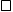 ułożenie w kanalizacji kabla lub mikrokanalizacji o Ø do 8 mm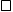 ułożenie w kanalizacji kabla lub mikrokanalizacji o Ø od 9 mm do 12 mm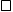 cały otwór Ø 40 mm lub ułożenie w kanalizacji kabla lub mikrokanalizacji o Ø powyżej 12 mm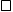 rezerwacja zasobów na okres do 60 Dni RoboczychOkres obowiązywania usługi:Data Aktywacji Usługi:Nazwa obiektu:Adres obiektu:Typ obiektu:szafa	kontener	pomieszczenie	studnia	zasobnik	……….………Nazwa obiektu:Adres obiektu:Typ obiektu:szafa	kontener	pomieszczenie	studnia	zasobnik	……….………RODZAJ KANALIZACJIRODZAJ KANALIZACJI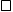 ułożenie w kanalizacji kabla lub mikrokanalizacji o Ø do 8 mm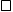 ułożenie w kanalizacji kabla lub mikrokanalizacji o Ø od 9 mm do 12 mm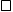 cały otwór Ø 40 mm lub ułożenie w kanalizacji kabla lub mikrokanalizacji o Ø powyżej 12 mm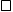 rezerwacja zasobów na okres do 60 Dni RoboczychOkres obowiązywania usługi:Data Aktywacji Usługi:Opłaty:Wysokość opłaty netto [PLN]Jednorazowa:Miesięczna Opłata abonentowa:Udzielony opust:Miesięczna Opłata abonentowa po uwzględnieniu opustu:OSDOI………………………………………………………………(imię i nazwisko, pieczątka, data)………………………………………………………………(imię i nazwisko, pieczątka, data)OSDOSDOIOINazwa Firmy: Adres:Nazwa: Adres:Punkt Dostępu APunkt Dostępu BIlość kabli [szt.] /mikrorur [szt.]Długość trasowa kabli/mikrorur [km]Punkt Dostępu APunkt Dostępu BNazwa obiektu:Adres obiektu:OSDOI………………………………………………………………(imię i nazwisko, pieczątka, data)………………………………………………………………(imię i nazwisko, pieczątka, data)